Publicado en Barcelona el 18/09/2017 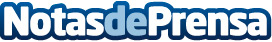 Atrápalo da el pistoletazo de salida a su temporada de teatros con la campaña Emociones 360ºSegún la compañía el 80% de la venta de entradas ya se realiza online. El precio medio de las entradas está en 50€. Atrápalo vende más de 1 millón de entradas de teatros al año. En la actualidad tiene en cartelera más de 1.345 obras en España y 1.392 obras internacionales

Datos de contacto:María José Rodríguez. Responsable de Comunicación de Atrápalo. 666.85.22.12Nota de prensa publicada en: https://www.notasdeprensa.es/atrapalo-da-el-pistoletazo-de-salida-a-su Categorias: Artes Escénicas Música Entretenimiento E-Commerce http://www.notasdeprensa.es